The Reproductive System Anatomy 			Name: ___________Female Internal Reproductive OrgansUsing the provided word bank, label the following diagram: 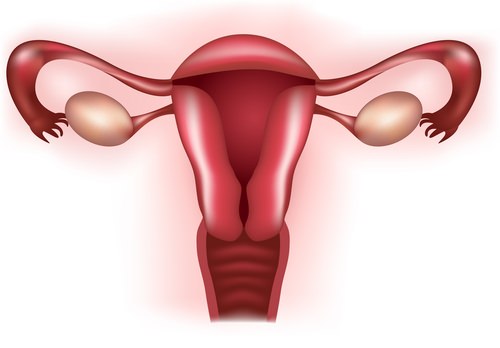 Female External Reproductive Organs Using the provided word bank, label the following diagram: 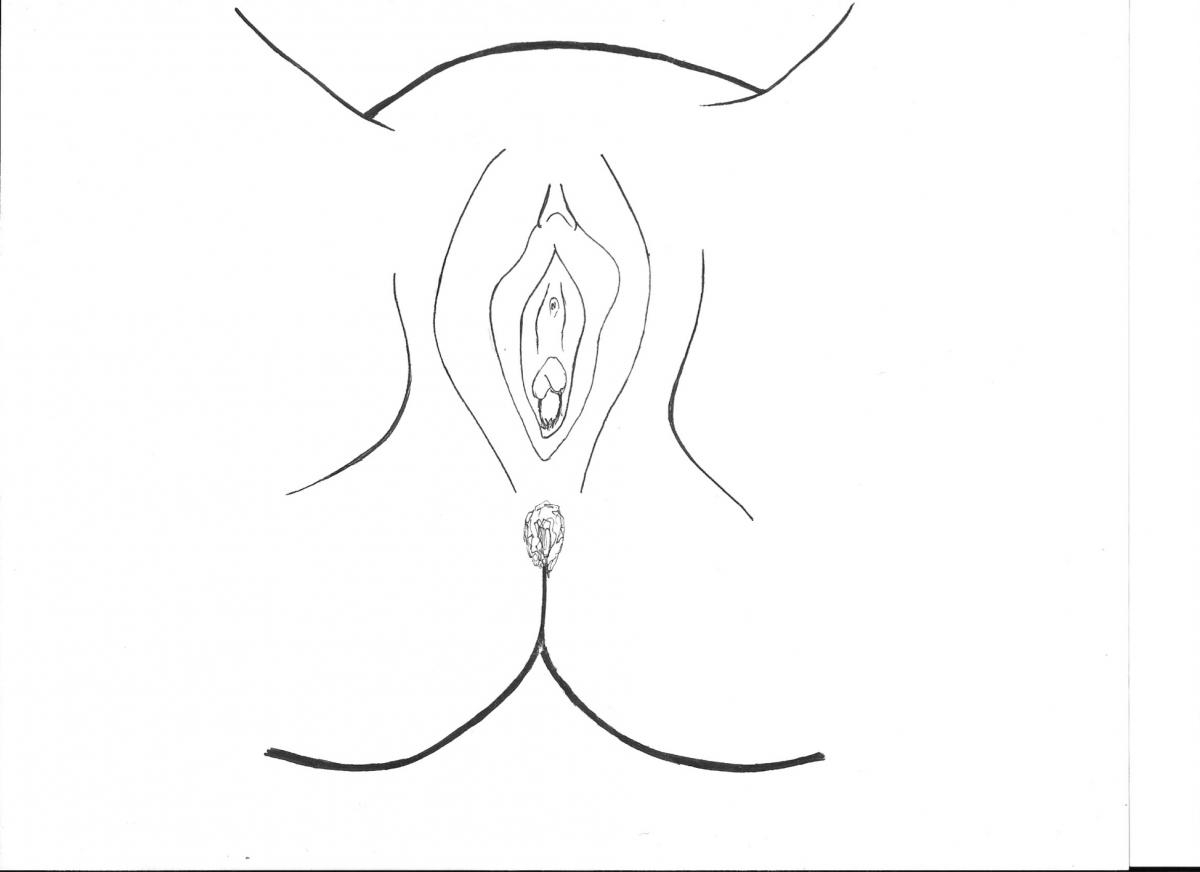 Male Reproductive Organs Using the provided word bank, label the following diagram: 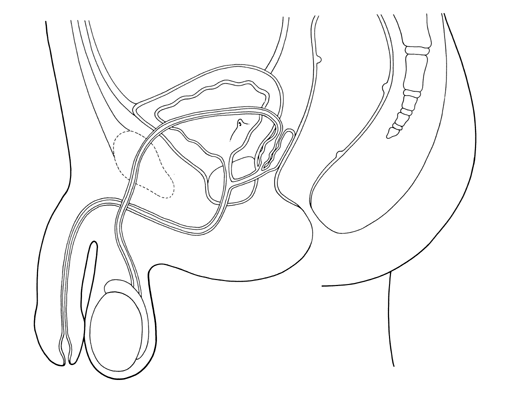 